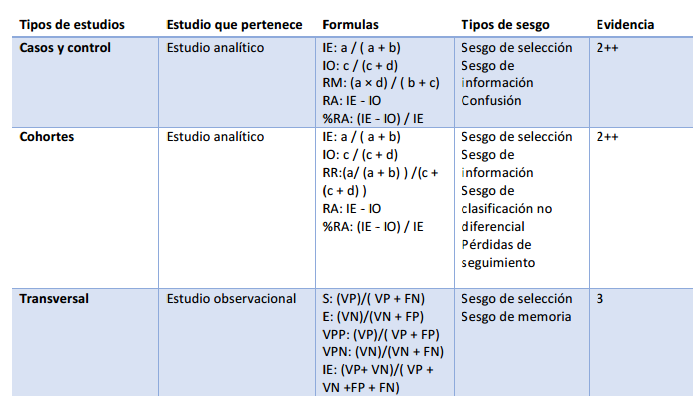 Tipos de EstudiosEstudio que perteneceFórmulasTipos de SesgosEvidenciaEnsayos ClínicosEstudio Observacionaln= N Z2S 2 d 2 (N-1) + Z2S 2Sesgos de procedimientos de Selección.I , II-1MetaanálisisEstudio Retrospectivo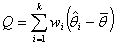 Sesgo de publicaciónSesgo impulsado por agenda1++,1-TamizajeEstudio AnalíticoS: VP /VP + FNE: VN/ VN+ FPVPP: VP / VP + FPVPN: VN/ VN+FNSesgo de anticipaciónSesgo de verificaciónIII.